Министерство образования, науки и молодежной Нижегородской областиГосударственное бюджетное профессиональное образовательное учреждение«Большеболдинский сельскохозяйственный техникум»План-конспект занятияПо МДК  01.01 Технология приготовления полуфабрикатов для сложной кулинарной продукцииТема занятия:Ассортимент, характеристика полуфабрикатов из мяса для сложных блюд                                            Преподаватель:Беднякова Мария Геннадьевнас. Большое Болдино, 2021 г.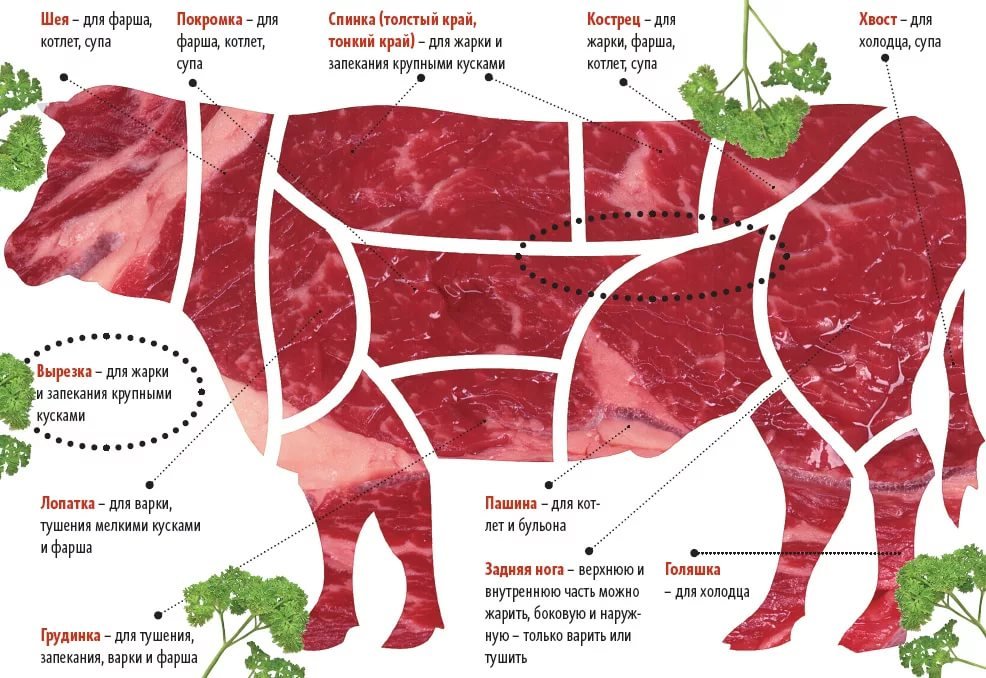 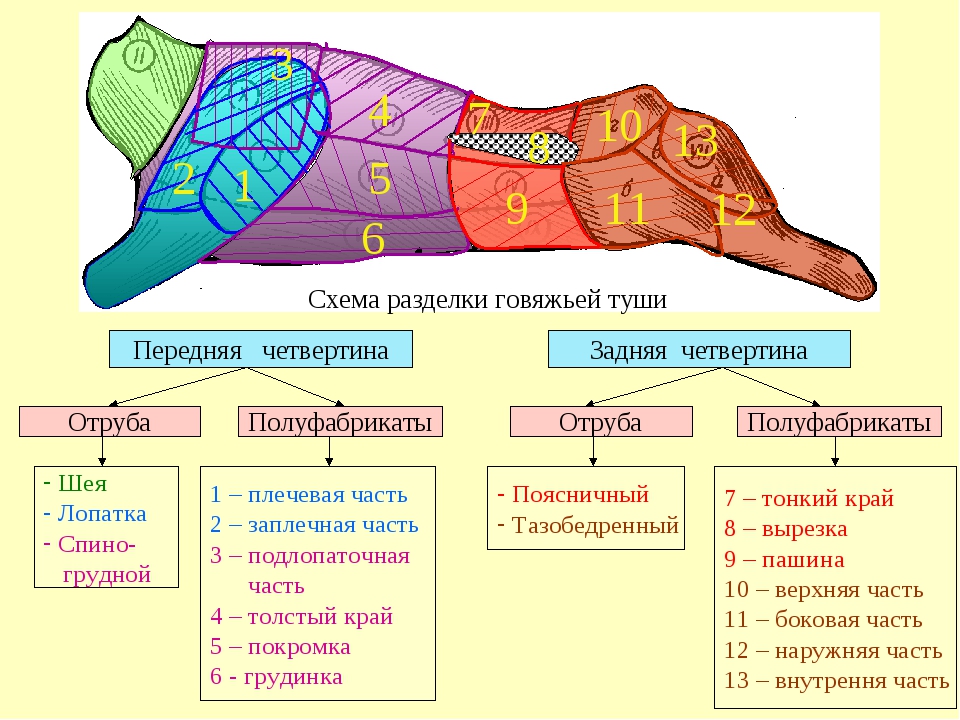 